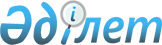 О разработке методики расчета нормативов распределения сумм ввозных таможенных пошлин между бюджетами государств - членов Евразийского экономического союза и периодичности их пересмотраРаспоряжение Высшего Евразийского экономического совета от 25 декабря 2023 года № 8.
      1. Коллегии Евразийской экономической комиссии совместно с правительствами государств - членов Евразийского экономического союза (далее - ЕАЭС) создать Рабочую группу по разработке Методики расчета нормативов распределения сумм ввозных таможенных пошлин между бюджетами государств - членов ЕАЭС и периодичности их пересмотра (далее - Рабочая группа) на уровне заместителей руководителей уполномоченных органов государств - членов ЕАЭС.
      2. Руководителем Рабочей группы назначить члена Коллегии (Министра) по экономике и финансовой политике Евразийской экономической комиссии.
      3. Рабочей группе разработать Методику расчета нормативов распределения сумм ввозных таможенных пошлин между бюджетами государств - членов ЕАЭС и периодичности их пересмотра (далее - Методика).
      4. Коллегии Евразийской экономической комиссии:
      представить Методику для утверждения Евразийским межправительственным советом в первом полугодии 2024 года;
      доложить о ходе выполнения настоящего распоряжения на заседании Высшего Евразийского экономического совета в мае 2024 года.
      5. Настоящее распоряжение вступает в силу с даты его принятия.
      Члены Высшего Евразийского экономического совета:
					© 2012. РГП на ПХВ «Институт законодательства и правовой информации Республики Казахстан» Министерства юстиции Республики Казахстан
				
От РеспубликиАрмения

От РеспубликиБеларусь

От РеспубликиКазахстан

От КыргызскойРеспублики

От РоссийскойФедерации
